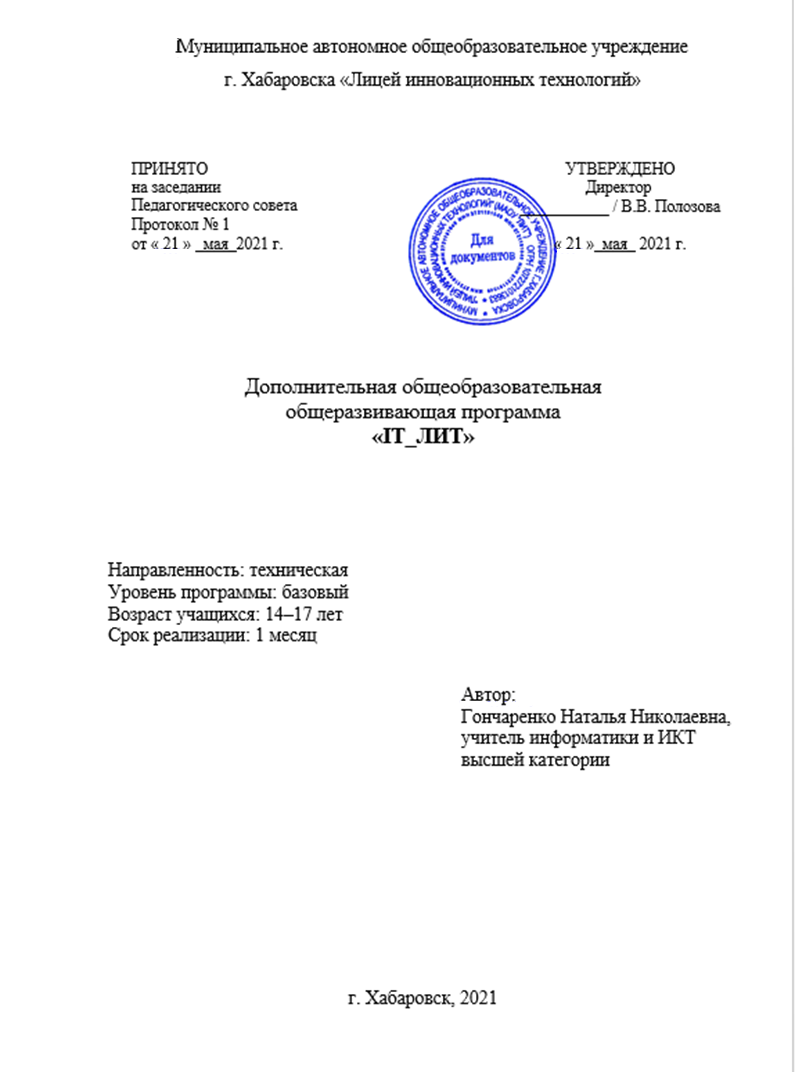 СОДЕРЖАНИЕ РОГРАММЫ:РАЗДЕЛ № 1. «Комплекс основных характеристик программы»РАЗДЕЛ № 2. «Комплекс организационно-педагогических условий»РАЗДЕЛ № 1. «Комплекс основных характеристик программы» Пояснительная запискаНаправленность программы – техническаяНаправление – информатика и ИКТТип программы – модифицированнаяУровень программы – базовыйФорма реализации – очная, групповаяДООП «IT_ЛИТ» разработана на основе нормативно-правовых документов:Федерального закона «Об образовании в Российской Федерации» № 273-Ф3;Приказа Минпросвещения РФ от 09.11.2018 г. № 196 «Об утверждении Порядка организации и осуществления образовательной деятельности по дополнительным общеобразовательным программам»;Постановления Главного государственного санитарного врача Российской Федерации от 28.09.2020 г. №28 «Об утверждении санитарных правил СП 2.4. 3648-20 «Санитарно-эпидеомиологические требования к организациям воспитания и обучения, отдыха и оздоровления детей и молодежи»; Распоряжения Правительства Российской Федерации от 29.05.2015 г. № 996-р «Стратегия развития воспитания в Российской Федерации на период до 2025 года»;Проекта Концепции развития дополнительного образования детей до 2030 года;Письма от 18 ноября 2015 года № 09-3242 Министерства образования и науки Российской Федерации «По проектированию дополнительных общеразвивающих программах (включая разноуровневые программы)»; Письма Минпросвещения России от 19.03.2020 № ГД-39/04 «О направлении методических рекомендаций по реализации образовательных программ начального общего, основного общего, среднего общего образования, образовательных программ среднего профессионального образования и дополнительных общеобразовательных программ с применением электронного обучения и дистанционных образовательных технологий»;Распоряжения Министерства образования и науки Хабаровского края от 26.09.2019 г. №1321 об утверждении методических рекомендаций «Правила персонифицированного финансирования дополнительного образования детей в городском округе, муниципальном районе Хабаровского края»;Положения о дополнительной общеобразовательной программе, реализуемой в Хабаровском крае (утв. Приказом Краевого государственного автономного образовательного учреждения дополнительного образования ««Центр развития творчества детей (Региональный модельный центр дополнительного образования детей Хабаровского края)» №383-П от 26 сентября 2019 года; Устава МАОУ г. Хабаровска «Лицей инновационных технологий».Актуальность программыДемографический кризис и процесс старения населения неизбежно ведет к необходимости включения в социальную и трудовую деятельность старшеклассников в процесс обучения лиц пенсионного возраста.Меняющаяся социально-экономическая среда, структурные изменения экономики, низкий уровень жизни диктуют необходимость обучения пенсионеров, как наиболее социально уязвимой группы. С тем, что компьютерная и цифровая грамотность для пенсионера не роскошь, а способ придать жизни новый смысл, расширить круг общения, почувствовать себя идущими в ногу с современностью, а именно старшеклассники в полном объеме могут помочь адаптироваться пожилым людям в сфере цифрового пространства. Повышение экономической, социальной активности пожилых людей и пенсионеров скажется на улучшении их качества жизни.Программа включает в себя учебно-тематический план и краткое содержание занятий, где обозначены ключевые понятия, рассматриваемые на лекциях, практические упражнения, вопросы и задания для контроля, памятки пошаговых действий, а также дополнительную информацию для старшеклассников, рекомендации по введению занятий и организации учебного процесса для лиц старшего возраста.Теоретические занятия чередуются с практическими. Программа также направлена на изучение культуры, традиций, достижений нашего народа, является неотъемлемой частью нравственного и патриотического воспитания подростков. Реализация Программы направлена на содействие в изучении современных цифровых устройств, свободного использования социальных сетей и платформ для общения, развитию нравственного и духовного потенциала обучающихся и их творческой индивидуальности. Педагогическая целесообразность программы заключается в том, что современном мире каждый человек является частичкой общества, он выполняет несколько социальных ролей, непосредственно взаимодействует с другими людьми. В связи с проникновением в нашу жизнь информационно-коммуникационных технологий у многих категорий граждан появляется проблема информационного неравенства. Чаще всего от этой проблемы страдают лица пенсионного возраста. Появляется необходимость создавать условия, делающие доступными современные информационно-коммуникационные технологии для этой группы. Для того, чтобы разрешить проблему адаптации пожилых к новой информационной ситуации, нужно создавать программы обучения информационно-коммуникационным технологиям лиц третьего возраста, что позволит ликвидировать изолированность их от внешнего мира, значительно расширит круг общения, даст возможность развитию новым интересам. Кроме того, через Интернет лица пожилого возраста смогут оплачивать коммунальные услуги, получать полезные советы, найти ответы на интересующие вопросы на электронных приёмных, не выходя из дома, обмениваться новостями. Трудовой отряд старшеклассников даёт возможность ученикам получить опыт дружеских отношения со сверстниками и пожилыми людьми, освоения и осмысления окружающего мира, пробы и проверки своих сил, совершенствование личных навыков и умений, обогащения новыми знаниями, а также обучение старшего поколения современным цифровым технологиям. Отличительными особенностями программы являются её адаптированная программа (простая, понятная, с минимальным количеством лишних знаний); дополнительные занятия для тех, кто хочет знать больше; создание специальной доброжелательной и спокойной атмосферы. Педагогическая целесообразность данной программы заключается в создании развивающей среды для каждого учащегося в небольшом разновозрастном коллективе с целью выявления и развития общих и творческих способностей, для раскрытия творческого потенциала. Вариативность содержания программы состоит в возможности выбора и построения индивидуальной образовательной траектории для каждого ученика в соответствии с его способностями и пожеланиями.Адресат программыПрограмма рассчитана на обучающихся лицея 14-17 лет, на которую принимаются старшеклассники, показывающие хорошие и отличные знания по информатике и ИКТ, коммуникабельные.  Группа состоит из обучающихся из разных классов и параллелей, что даёт возможность неформального общения, дружбы и даже наставничества.Объём и срок освоения программыРежим занятий соответствует нормам, утвержденным Постановлением Главного государственного санитарного врача Российской Федерации от 28.09.2020 №28 «Об утверждении санитарных правил СП 2.4.3648-20«Санитарно-эпидемиологические требования к организациям воспитания и обучения, отдыха и оздоровления детей и молодежи»;Продолжительность образовательного процесса составляет 40 часов. Занятия проходят в группе, 1 раз в день, продолжительность одного занятия 2 академических часа (по 40 минут). В конце каждого часа занятия предусмотрен 10-минутный перерыв (проветривание помещения, отдых детей).Форма организации занятий: индивидуальная, по подгруппам, групповая.Формы проведения занятий:- комбинированное (совмещение теоретической и практической частей занятий; проверка знаний ранее изученного материала; отработка навыков и умений);- теоретическое (сообщение и усвоение новых знаний при объяснении новой темы, изложенного нового материала, основных понятий, определений терминов, совершенствование и закрепление знаний);- практическое (формирование умений и навыков, их осмысление и закрепление на практике);- итоговое занятие (проводится по окончанию освоения программы).1.2. Цель и задачи программыЦель программы — знакомство старшеклассников с основными методами и приемами, необходимыми для обучения людей старшего возраста компьютерной и цифровой грамотности, для включения последних в информационную среду; формирование практических навыков работы в цифровом пространстве.Задачи программыПредметные:обеспечить необходимый уровень методических и практических умений работы на персональном компьютере, с целью дальнейшего использования полученных знаний в обучении третьих лиц;научить эффективной и безопасной работе в глобальной сети Интернет;изучить процесс получения электронных услуг через Интернет;расширить возможности общения посредствам Интернета;расширить границы цифрового пространства, обучающегося;развивать компьютерную и цифровую грамотность.Метапредметные:воспитывать информационную культуру обучающихся;развивать навыки исследовательской, педагогической работы;совершенствовать навыки сравнивания и оценивания собственных и чужих результатов;участвовать в коллективной деятельности, используя различные формы индивидуального и группового обучения.Личностные:стимулировать выработку адекватной самооценки;воспитывать чувство коллективизма, умение работать в группе;проявлять творческую инициативу при обучении пожилых людей;воспитывать нравственные качества: настойчивость, выдержку, трудолюбие, целеустремленность;активизировать интерес к творческим успехам окружающих;стимулировать творческий отклик на события окружающей жизни;помочь выявлению индивидуальных предпочтений. Учебный планСодержание программыПланируемые результатыПредметные:Будут владеть способами обучения:	использовать термины разделов «Системы счисления», «Алгебра логики», «Информационные технологии», «Измерение информации» «Программирование»; перевода числа из одной системы счисления в другую и использования перевода чисел для решения задач повышенного уровня;преобразовывать логические выражения с использованием законов алгебры логики; находить информационный объем графической, звуковой и текстовой информации;создавать мультимедийные презентации в соответствии с критериями;форматировать текстовый документ по образцу;искать информацию в сети Интернет;обжимать витую пару;выбирать необходимую алгоритмическую конструкцию при решении задач на программирование; формально выполнять алгоритмы;отлаживать и выполнять программу по шагам; составлять программы с использованием различны типов данных; определять результат выполнения программы.Метапредметные:Будут уметь:самостоятельно ставить и формулировать для себя новые задачи в изучении информатики; владеть информационным моделированием как основным методом приобретения знаний: умение создавать вербальные и графические модели, «читать» чертежи и схемы, самостоятельно переводить алгоритм на язык программы;самостоятельно планировать пути достижения целей, в том числе альтернативные;осуществлять выбора наиболее эффективных способов решения задач в работе в зависимости от конкретных условий;осуществлять самоконтроль за своей деятельностью в процессе достижения результатов; оценивать правильность выполнения учебной задачи;овладеют основами самоконтроля, самооценки, принятия решений и осуществления осознанного выбора в учебной и познавательной деятельности;комбинировать известные алгоритмы технического и технологического творчества в ситуациях, не предполагающих стандартного применения одного из них; искать новых решений возникшей технической или организационной проблемы.Личностные:Будут стремиться:сотрудничать со сверстниками и лицами старшего поколения при выполнении заданий: устанавливать и соблюдать очерёдность действий, корректно сообщать об ошибках, оказывать консультационную и практическую помощь. Формы проведения занятий Учебные занятия.Практикумы.РАЗДЕЛ №2. «Комплекс организационно-педагогических условий»Условия реализации программыМатериально-техническое обеспечение:Требования к помещению: 	просторное, 	с хорошим естественным и искусственным освещением, оснащенное рабочими местами.Оснащение мебелью:Учебные столы, регулируемые по росту стулья (с учетом возраста учеников);стол, стул, шкаф для учителя;шкаф для одежды;Технические средства обучения:компьютер учителя с выходом в Интернет;компьютеры учащихся с выходом в Интернет;проектор;интерактивная доска;принтер;сканер;колонки;наушники.Все расходные материалы ученики (по согласованию с родителями) приобретают сами:тетрадь;ручка.Информационное обеспечениекомплекты задач по темам курса;	мультимедийные презентации по темам курса.Кадровое обеспечение ПрограммыПедагог, реализующий данную программу, должен иметь высшее профессиональное образование или среднее профессиональное образование в области, соответствующей профилю занятий, без предъявления требований к стажу работы, и постоянно повышающим уровень профессионального мастерства.Формы аттестацииПо отдельным разделам программы: практические работы.По итогам освоения программы: умение применять полученные знания на практике. Оценочные материалыПрограммой предусматривается следующие виды контроля:- входной (начало освоения программы). Контроль осуществляется в форме опроса, педагогического наблюдения. Полученные данные фиксируются в диагностической карте;- текущий (в процессе освоения программы), формы текущего контроля такие как детские работы, наблюдение, опрос;- итоговый (в конце освоения программы): тест, самостоятельная работа.Диагностика результативности прохождения программы осуществляется через рефлексию вначале и конце обучения самими обучающимися и педагогом. Методическое обеспечениеПедагогические технологии:Здоровьесберегающая технология Н.К.Смирнова.Информационно-коммуникативная технология П.В. Сысоева.Игровые технологии Эльконина и Д.Б., Пидкасистого П.И.Технология индивидуализации обучения Н.Д. Шадрикова.Технология группового (коллективного) обучения (В.К. Дьяченко, И.Б  . Первин).Технология дифференцированного обучения (Г.К. Селевко).Алгоритм учебного занятия – краткая характеристика рекомендуемой структуры занятия (в соответствии с учебным планом) и его этапов:Раздел (наименование раздела в соответствии с учебным планом).Тема занятия (в соответствии с учебным планом).Цель, задачи занятия (направленны на достижения планируемых результатов при освоении конкретной темы занятия по учебному плану).Оборудование, дидактический материал необходимый для организации образовательного процесса в ходе проведения конкретного занятия.Ход занятия - организационный момент, актуализация изученных знания (повторение) обзор самого занятия (с разбивкой на теорию и практику).Анализ. Рефлексия.2.5. Рабочие программыКалендарно-учебный график         Учебных недель: 4 неделиПлан воспитательной работыУчебно-воспитательные задачи программы решаются в тесном сотрудничестве с родителями. Работа с родителями проводится в форме:индивидуальных и тематических консультаций с целью разъяснения конкретных мер помощи ребенку в обучении с учетом его возможностей;обсуждения результатов ребенка и дальнейшая работа по программе.Список источниковБубнов В.А. Информатика и информация: знаково-символьный аспект. – Бином. Лаборатория знаний, 2015.Бэрри П. Изучаем программирование на Python. – Эксмо, 2017.Грацианова Т.Ю. Программирование в примерах и задачах. – Бином. Лаборатория знаний, 2018.Информатика. Весь школьный курс в таблицах. – Ozon.ru, 2018.Макарова Н.В., Нилова Ю.Н., Титова Ю.Ф. Информатика. Задачник с типовыми заданиями. – Бином, Лаборатория знаний, 2018.Макарова Н.В. Информатика. Задачник по моделированию. – Бином, Лаборатория знаний, 2018.Цифровые и информационные ресурсы (в том числе ресурсы Интернета)Федеральный институт педагогических измерений (http://www.fipi.ru/)Онлайн-школа Фоксфорд (https://foxford.ru)1.1.Пояснительная записка31.2.Цели и задачи программы51.3.Учебный план81.4.Содержание программы81.5.Планируемые результаты102.1.Условия реализации программы112.2.Формы аттестации122.3.Оценочные материалы122.4.Методическое обеспечение122.5.Рабочие программы                            132.6.Список источников                            16ПериодПродолжительностьзанятийКол-во занятий внеделюКол-во часов внеделюКол-во недельКол-во часоввсего1 месяц 2 часа5104 40Итого по программеИтого по программеИтого по программеИтого по программеИтого по программе40№ п/пНаименование разделаКоличество часовКоличество часовКоличество часовФормы аттестаци и / контроля№ п/пНаименование разделаВсего часовТеорияПракти каФормы аттестаци и / контроля1.Введение в программу. 22Практические работы2.Основные компьютерные понятия.22Практические работы3.Работа в приложениях Microsoft Office.1459Практические работы4.Работа в Интернет.16412Практические работы5.Обработка фотографий. Облачные технологии.615Практические работыИтого401426№Наименование разделаСодержаниеIВведение в программу. Теория. Знакомство с целью и задачами программы. Проведение инструктажа по технике безопасностиII.Основные компьютерные понятия.Теория. Операционная система Microsoft Windows.       Основные понятия (файл, папка, рабочий стол, панель задач, ярлык, окно). Рабочий стол. Строение окна Windows. Единицы измерения информации Использование справочной системы. Практика. Включение и выключение компьютера. Работа с мышкой. Создание папок; перемещение, удаление и копирование файла и группы файлов. Создание ярлыка на рабочем столе. Настройка мыши, клавиатуры, даты и времени, монитора. Установка и удаление программ.Теория. Клавиатура.Разделение клавиш по назначению, основные группы клавиш.Практика. Работа с текстом в программе Блокнот. Упражнения на использование различных групп клавиш.IIIРабота в приложениях Microsoft OfficeПрактика.Программа Microsoft Office Word. Сохранение, открытие, создание нового документаФорматирование абзаца       			  Выравнивание текста.Установка параметров страниц.Предварительный просмотр документа.Печать документа.Создание рамки и фона.Вставка рисунков    				Вставка фигурПроверка орфографии.Автозамена.Верхние и нижние индексы.Нумерация страниц.Создание колонтитулов.Вставка символов.Изменение регистра текста.       Программа Microsoft Office Excel.Интерфейс программы     			Ввод данных и редактирование содержимого ячеек.Форматирование ячеек (границы, заливка, формат данных). Настройка параметров страницы.Предварительный просмотр.Печать документа.Создание числовых последовательностей.Создание формул.Работа с листами (вставка, переименование, удаление, перемещение, копирование).IVРабота в ИнтернетИнтернет и электронная почта.Теория. Основная терминология Internet. Подключение к Internet. Программы-браузеры Internet Explorer, Mozilla Firefox, Google Chrome. Способы просмотра и поиска информации. Сохранение информации на своем компьютере. Сохранение фото, музыки, видео на своем компьютере. Правила соблюдения мер предосторожности для безопасной работы в сети Интернет.Практика. Работа с электронной почтой.  Создание своего почтового ящика.  Получение и отправка писем с использованием почтового сервера. Обработка писем (изменение кодировки, сортировка, удаление, сохранение приложения). Использование и заполнение адресной книги. Добавление приложений к письмам в виде файла.    Указание важности сообщения. Назначение журнала и папки избранное. Знакомство с почтовыми клиентами.Приложение WhatsApp. Установка приложения на свой компьютер. Общение в сети средствами WhatsApp. Оплата покупок через Сбербанк онлайн. Сбербанк -безопасность карты. «Одноклассники» - регистрация пользователя. Facebook. Посмотреть хороший фильм бесплатно. Госуслуги. Сохранить страницу сайта. Как перенести фото с телефона на компьютер.V.Обработка фотографий. Облачные технологииТеория. Графические файлы. Форматы фотографий и рисунков. Способы обработки фотографий. Графические редакторы и приложения для обработки фото. Суть облачных технологий. Достоинства и недостатки. Облачные хранилища информации.Практика. Работа в графическом редакторе Paint.  Навыки выделения фрагментов рисунка и работа с ними. Копирование, перемещение и вставка выделенных фрагментов. Составление графической композиции. Обработка фотографий в приложениях Windows, облачных графических редакторах. Работа в программе Photoshop онлайн. Сохранение фотографий на облачных дисках Яндекс, Mail и др.МесяцДатаКол-во часовТемаФорма занятияФормы аттестации  / контроляиюнь2Техника безопасности. Основные понятия. Знакомство с компьютеромТеоретичес кие ипрактическ ие занятияПрактическая работаиюнь2Включение и выключение компьютера. Работа с мышкой. Создание папок; перемещение, удаление и копирование файла и группы файлов. Создание ярлыка на рабочем столе. Настройка мыши, клавиатуры, даты и времени, монитора. Установка и удаление программ.Теоретичес кие ипрактическ ие занятияПрактическая работаиюнь2Операционная система Microsoft Windows.    Основные понятия.Практическая работа с элементами ОС. Теоретичес кие ипрактическ ие занятияПрактическая работаиюнь2Клавиатура. Разделение клавиш по назначению, основные группы клавиш.Практика. Работа с текстом в программе Блокнот. Упражнения на использование различных групп клавиш.Теоретичес кие ипрактическ ие занятияПрактическая работаиюнь2Работа в приложениях Microsoft OfficeРабота с текстом.Форматирование и редактированиеТеоретичес кие ипрактическ ие занятияПрактическая работаиюнь2Работа в приложениях Microsoft Office. Работа с текстом. ТаблицыТеоретичес кие ипрактическ ие занятияПрактическая работаиюнь2Работа в приложениях Microsoft Office Работа с текстом. Автофигуры. Нумерация страниц. Поля. Печать документаТеоретичес кие ипрактическ ие занятияПрактическая работаиюнь2Работа в приложениях Microsoft Office. Электронные таблицы. Теоретичес кие ипрактическ ие занятияПрактическая работаиюнь2Интернет и электронная почта.Основная терминология Internet.Подключение к Internet.Программы-браузеры Internet Explorer, Mozilla Firefox, Google Chrome. Регистрация почтового ящикаТеоретичес кие ипрактическ ие занятияПрактическая работаиюнь2Интернет и электронная почта.Практическая работа с почтовыми серверамиТеоретичес кие ипрактическ ие занятияПрактическая работаиюнь2Поисковые серверы.Способы просмотра и поиска информации. Сохранение фото, музыки, видео на своем компьютере.Правила соблюдения мер предосторожности для безопасной работы в сети Интернет.Теоретичес кие ипрактическ ие занятияПрактическая работаиюнь2Просмотр роликов и видео в режиме онлайн. Сохранение видео на своем компьютере и на флэш картуТеоретичес кие ипрактическ ие занятияПрактическая работаиюнь2Приложение WhatsApp. Установка приложения на свой компьютер. Общение в сети средствами WhatsApp.Теоретичес кие ипрактическ ие занятияПрактическая работаиюнь2Приложение «Одноклассники» Установка приложения на свой компьютер. Общение в сети средствами «Одноклассники»Теоретичес кие ипрактическ ие занятияПрактическая работаиюнь2Приложение Facebook Установка приложения на свой компьютер. Общение в сети средствами FacebookТеоретичес кие ипрактическ ие занятияПрактическая работаиюнь2Создаем презентацию «Семейный фотоальбом» средствами Power Point.Теоретичес кие ипрактическ ие занятияПрактическая работаиюнь2Работа над презентацией «Семейный альбом». Добавляем эффекты дизайна и анимацию.Теоретичес кие ипрактическ ие занятияПрактическая работаиюнь2Подбираем звуковые оформления к альбомуТеоретичес кие ипрактическ ие занятияПрактическая работаИтого Итого Итого Месяц ДатаТема занятияКол-во часовФорма проведенияСоциальные партнеры День безопасности.1Выступление агитбригады«Я гости к Пушкину спешу»1Литературные чтенияХабаровская краевая детская библиотека имени Н. Д. Наволочкина«Построй свое лето» 1WorkshopМАУДО ЦДТ «Гармония»«Россия – родина моя!»1Концертная программаКГБУ«Хабаровский специальный дом ветеранов №1» «Играй по чистому»1Эко-гонкиМАУДО ЦДТ «Гармония» «Аллея памяти «Боевое братство»1Акция-благоустройствоХабаровское отделение Всероссийской общественной организации «Боевое братство»Фестиваль танцевальных команд ТОС «Лови ритм!»1КСК «Арсеналец»Акция «Возложение» к Дню памяти и скорби. Листовки мужества1Хабаровское отделение Всероссийской общественной организации «Боевое братство» Спартакиада ТОС «PROспорт»1МАУДО ЦДТ «Гармония»«Пусть всегда будет МИР!»1Рисунок на асфальте